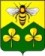 АДМИНИСТРАЦИЯ САНДОВСКОГО РАЙОНАТверская областьПОСТАНОВЛЕНИЕ25.12.2020                                              п. Сандово                                          № 276О принятии и  закреплении  муниципального имущества        В соответствии с Федеральным законом от 06.10.2003 г. № 131-ФЗ «Об общих принципах организации местного самоуправления в Российской Федерации», ст. ст. 296, 299  Гражданского кодекса Российской Федерации,   с распоряжением  Министерства имущественных и земельных отношений Тверской области  от 25.12.2020 года №1008 « О передаче государственного имущества Тверской области в муниципальную собственность муниципальных образований Тверской области», решением  Думы Сандовского муниципального округа от 27.11.2020 г. №40 «О полномочиях Главы Сандовского муниципального округа», администрация Сандовского района ПОСТАНОВЛЯЕТ:          1. Принять в муниципальную казну  муниципального образования «Сандовский район»  имущество: -Доска шахматная демонстрационная  с фигурами  в количестве 7  штук, стоимость одной единицы – 2825,0 рублей (Две тысячи восемьсот двадцать пять рублей), общей стоимостью 19 775,0 рублей (Девятнадцать тысяч семьсот семьдесят пять рублей).   2.Отделу бухгалтерского учета и отчетности администрации Сандовского района   принять к бухгалтерскому учету имущество, указанное в п.1 настоящего постановления. 3. Передать из казны муниципального образования «Сандовский район»  имущество, указанное в п.1 настоящего постановления и закрепить на праве оперативного управления за   муниципальными     учреждениями  (приложение).  4. Отделу бухгалтерского учета и отчетности администрации Сандовского района  обеспечить подготовку и оформление актов приема-передачи имущества с постановкой на баланс учреждений.   5. Отделу архитектуры, земельных и имущественных отношений администрации Сандовского района  внести изменения в реестр муниципального имущества.  6. Настоящее постановление вступает в силу со дня его подписания.   Глава   Сандовского муниципального округа                            О.Н. ГрязновПриложение  к постановлению администрации Сандовского района № 276 от  25.12.2020 г.Перечень  движимого имущества,передаваемого на праве оперативного управления  муниципальным учреждениямСандовского района№п/пНаименование учрежденияНаименование имуществаКол-во (шт.)Стоимость за единицу (руб.)Стоимость (руб.)1Муниципальное бюджетное общеобразовательное учреждение Сандовская средняя общеобразовательная школаДоска шахматная демонстрационная  с фигурами 42825,0011300,002Муниципальное бюджетное общеобразовательное учреждение Большемалинская основная общеобразовательная школаДоска шахматная демонстрационная  с фигурами 12825,002825,003Муниципальное бюджетное общеобразовательное учреждение Лукинская основная общеобразовательная  школаДоска шахматная демонстрационная  с фигурами 12825,002825,004Муниципальное бюджетное общеобразовательное учреждение Старо-Сандовская основная общеобразовательная школаДоска шахматная демонстрационная  с фигурами 12825,002825,00ИтогоИтогоИтого719 775,00